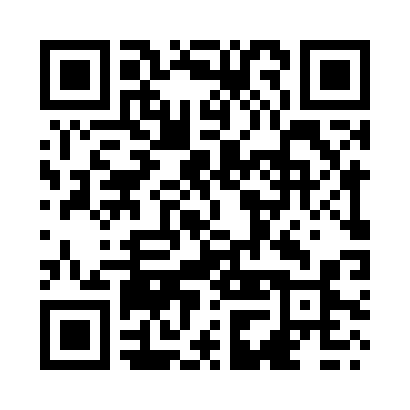 Prayer times for Namibe, AngolaWed 1 May 2024 - Fri 31 May 2024High Latitude Method: NonePrayer Calculation Method: Muslim World LeagueAsar Calculation Method: ShafiPrayer times provided by https://www.salahtimes.comDateDayFajrSunriseDhuhrAsrMaghribIsha1Wed5:096:2212:083:275:557:042Thu5:096:2212:083:275:547:043Fri5:096:2212:083:275:547:034Sat5:096:2312:083:275:547:035Sun5:096:2312:083:265:537:036Mon5:096:2312:083:265:537:027Tue5:106:2312:083:265:527:028Wed5:106:2412:083:265:527:029Thu5:106:2412:083:255:527:0110Fri5:106:2412:083:255:517:0111Sat5:106:2412:083:255:517:0112Sun5:106:2512:083:255:517:0113Mon5:116:2512:083:255:507:0114Tue5:116:2512:083:245:507:0015Wed5:116:2612:083:245:507:0016Thu5:116:2612:083:245:507:0017Fri5:116:2612:083:245:497:0018Sat5:126:2612:083:245:497:0019Sun5:126:2712:083:245:497:0020Mon5:126:2712:083:245:497:0021Tue5:126:2712:083:245:496:5922Wed5:126:2812:083:245:486:5923Thu5:136:2812:083:235:486:5924Fri5:136:2812:083:235:486:5925Sat5:136:2912:083:235:486:5926Sun5:136:2912:093:235:486:5927Mon5:146:2912:093:235:486:5928Tue5:146:3012:093:235:486:5929Wed5:146:3012:093:235:486:5930Thu5:146:3012:093:235:486:5931Fri5:156:3112:093:235:486:59